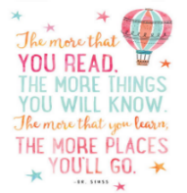 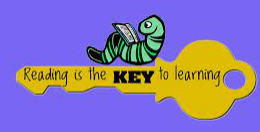 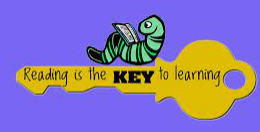         BLUE : home challenges		YELLOW : school challenges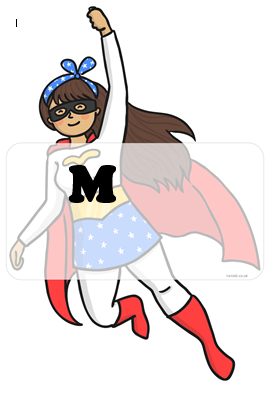 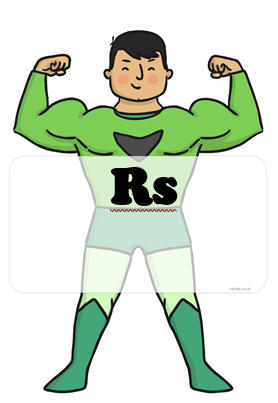 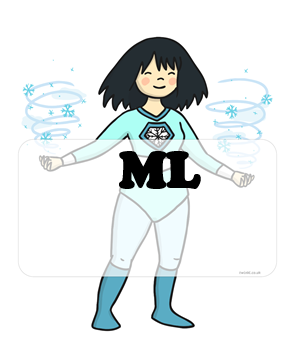 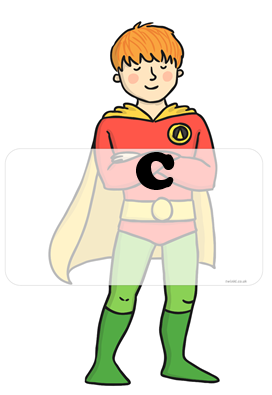 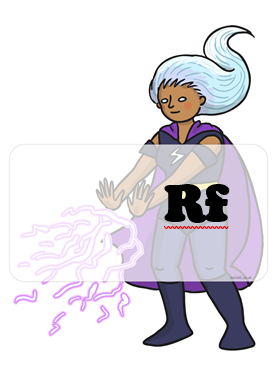 RETELL A STORY USING ACTIONS TO ACT OUT THE STORY. WRITE DOWN WHAT THE STORY WAS.IENTIFY 3 HARDER TO READ AND SPELL WORDS IN A BOOK AND WRITE THEM DOWN.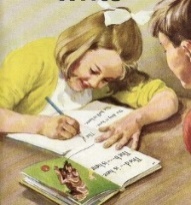 DRAW AND LABEL THE MAIN CHARACTERS IN A STORY.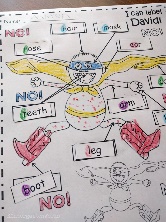 CREATE A PROP TO SUPPORT YOUR STORY TELLING AND DRAW A PICTURE OF IT.READ A BOOK OUTSIDE AND TAKE A PICTURE OF WHERE YOU ARE.DRAW A PICTURE  OF THE MAIN EVENT IN A STORY.LISTEN TO AN AUDIOBOOK, WRITE DOWN WHAT THE BOOK WAS.MAKE A DEN TO SHARE A BOOK IN AND TAKE A PICTURE.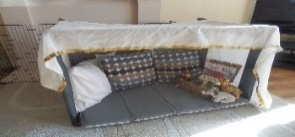 RETELL A STORY TO A TEACHER OR ADULT USING THE PICTURES IN A BOOK.DESCRIBE THE MAIN EVENTS IN A STORY TO A TEACHER OR ADULT.IDENTIFY THE MAIN CHARACTERS IN A STORY AND TELL A TEACHER OR ADULT ABOUT THEM.READ A RHYMING STORY AND SHOW A TEACHER OR ADULT HOW IT RHYMES.NAME 2 WAYS HOW YOU CAN TELL IF A BOOK IS FACTUAL AND EXPLAIN THEM TO A TEACHER OR ADULT.COMPARE THE SIMILARITIES AND DIFFERNECS BETWEEN TWO OF YOUR FAVOURITE BOOKS TO A TEACHER OR ADULT.TELL THE STORY OF YOUR CURRENT STAGE OR READING BOOK TO A TEACHER OR ADULT. PREDICT WHAT A NEW STORY MIGHT BE ABOUT USING THE FRONT COVER OF A BOOK AND EXPLAIN IT TO A TREACHER OR ADULT.